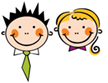 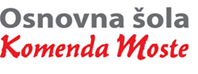 GLASBENA UMETNOSTNAPOTKI ZA DELO NA DALJAVO - 3. č4.-8. 5. 2020Danes boš ponovil/-a glasbene pojme, instrumente, ljudsko glasbo s pomočjo UL, ki si ga rešil pred počitnicami. Beri, ponavljaj, utrjuj.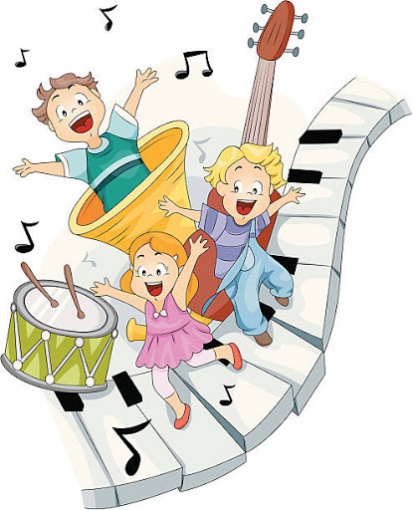 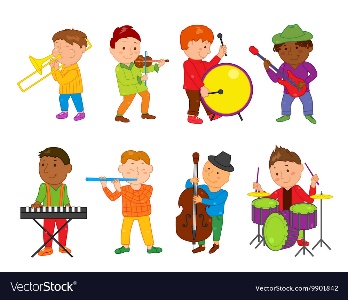 Zapleši plese, ki jih že znaš. Ponovi ples in petje za ocenjevanje. Prilagam posnetek, da se spomniš pesmice Izak, Jakob, Abraham: 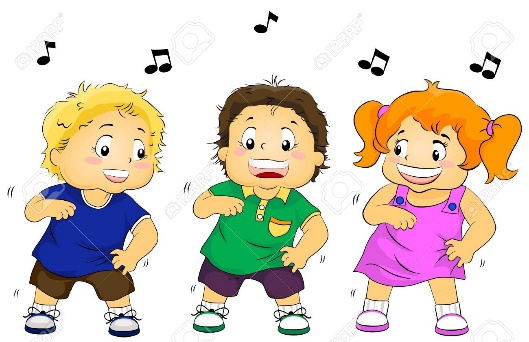 https://www.youtube.com/watch?v=C2P4Wty58HYPa še posnetek klavirske spremljave, da boš lahko zraven pel: https://ucilnice.arnes.si/mod/resource/view.php?id=1078767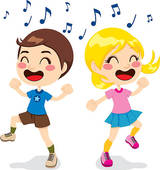 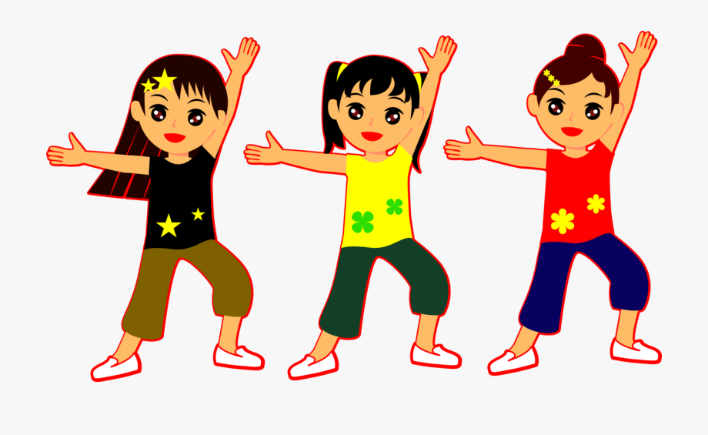 1. uraPONAVLJANJE IN UTRJEVANJE ZNANJA (glasbeni pojmi)2. uraPONAVLJANJE IN UTRJEVANJE ZNANJA (ples, petje)